ПредисловиеЦели и принципы стандартизации в Российской Федерации установлены Федеральным законом от 29.06.2016 № 162-ФЗ «О стандартизации в Российской Федерации», а правила применения стандарта организации – ГОСТ Р.1.4-2004 «Стандартизация в Российской Федерации. Стандарты организаций. Общие положения».Сведения о стандартеНастоящий стандарт организации не может быть полностью или частично воспроизведен, тиражирован и распространен в качестве официального издания без разрешения ПАО «РусГидро»СодержаниеВведениеСтандарт организации СТО РусГидро 06.02.120-2020 «Гидроэлектростанции. Обеспечение сохранности объектов археологического наследия на всех этапах жизненного цикла гидроэнергетических и смежных объектов» (далее – Стандарт) разработан в соответствии Федеральным законом от 25.06.2002 № 73-ФЗ «Об охране объектов культурного наследия (памятников истории и культуры) народов Российской Федерации» (далее – Закон № 73-ФЗ), устанавливающим обязанности и ответственность субъектов на этапе строительства объекта гидроэнергетики. Стандарт разработан с учётом технических регламентов и стандартов энергетической отрасли, устанавливающих требования к организационным принципам, техническим характеристикам и нормам строительства и функционирования гидротехнических сооружений ГЭС и смежных объектов.Стандарт является локальным нормативным актом ПАО «РусГидро», устанавливающим порядок проведения мероприятий по сохранению объектов археологического наследия (памятников археологии) при проектировании, строительстве и функционировании гидротехнических сооружений и смежных объектов.В Стандарте определен перечень и состав мероприятий по сохранению объектов археологического наследия (памятников археологии), последовательность действий по сохранению объектов археологического наследия (памятников археологии) в ходе реализации инвестиционных проектов, определены ключевые риски для объектов археологического наследия (памятников археологии) и для энергетической отрасли, а также порядок по управлению рисками при проведении работ по сохранению объектов археологического наследия, определена область ответственности заинтересованных структур при соблюдении требований законодательства в области сохранения объектов археологического наследия (памятников археологии) на всех стадиях жизненного цикла гидроэнергетических объектов. Целью Стандарта является минимизация рисков для ПАО «РусГидро» и организаций Группы РусГидро на всех стадиях жизненного цикла гидроэнергетических объектов и смежных объектов в части нарушения требований к сохранению объектов археологического наследия (памятников археологии).СТАНДАРТ ОРГАНИЗАЦИИ ПАО «РусГидро»Область примененияСтандарт направлен на выполнение предусмотренных законодательством мероприятий по сохранению объектов археологического наследия (памятников археологии) и методических требований при проведении работ по сохранению объектов археологического наследия (памятников археологии) на всех стадиях жизненного цикла гидротехнических сооружений ГЭС и смежных объектов.Стандарт предназначен для применения гидрогенерирующими компаниями (эксплуатирующими организациями), являющимися заказчиками при проектировании гидротехнических сооружений и смежных объектов, а также заказчиками-застройщиками, осуществляющими строительство гидротехнических сооружений и смежных объектов и организациями (научно-исследовательскими, проектными, строительными и другими), привлекаемыми к проектированию и строительству.  Стандарт предназначен для обязательного применения                                в ПАО «РусГидро». Подконтрольные организации ПАО «РусГидро» применяют требования Стандарта после его утверждения в установленном порядке в качестве локального нормативного акта подконтрольной организации ПАО «РусГидро».Требования Стандарта обязательны для выполнения сторонними организациями и физическими лицами, выполняющими работы в области его применения по договорам с ПАО «РусГидро» и (или) с его филиалами, подконтрольными организациями, если такое обязательство закреплено в заключаемых с ними договорах.Обязательность применения требований и норм Стандарта ограничена их деятельностью на объектах, расположенных в Российской Федерации, владельцами или инвесторами (застройщиками) которых являются ПАО «РусГидро» и (или) его подконтрольные организации.Применение требований Стандарта для целей зарубежной экономической деятельности определяется соответствующим международным соглашением.При расхождении требований Стандарта с требованиями локальных нормативных актов и иных документов ПАО «РусГидро», выпущенных до его утверждения, следует руководствоваться требованиями Стандарта.При введении в действие (внесении изменений) в нормативные правовые акты и (или) локальные нормативные акты, требования которых отличаются от приведенных в Стандарте, следует руководствоваться требованиями вновь введенных (измененных) документов до внесения в Стандарт соответствующих изменений.Нормативные ссылкиВ Стандарте использованы ссылки на следующие нормативные документы:Федеральный закон от 25.06.2002 № 73-ФЗ «Об объектах культурного наследия (памятниках истории и культуры) народов Российской Федерации»; Федеральный закон от 27.06.2011 № 163-ФЗ «О ратификации Европейской конвенции об охране археологического наследия (пересмотренной)»;Водный кодекс Российской Федерации;Градостроительный кодекс Российской Федерации;Земельный кодекс Российской Федерации;Кодекс Российской Федерации об административных правонарушениях; Федеральный закон от 10.01.2002 №7-ФЗ «Об охране окружающей среды»; Федеральный закон от 21.02.1992 № 2395-1 «О недрах»;Федеральный закон от 21.07.1997 № 117-ФЗ «О безопасности гидротехнических сооружений»;Постановление Правительства Российской Федерации от 15.07.2009 № 569 «Об утверждении Положения о государственной историко-культурной экспертизе»;Постановление Правительства Российской Федерации от 16.02.2008 № 87 «О составе разделов проектной документации и требования к их содержанию»;Постановление Правительства Российской Федерации от 31.12.2009 № 1204 «Об утверждении Положения о государственном контроле в области сохранения, использования, популяризации и государственной охраны объектов культурного наследия (памятников истории и культуры) народов Российской Федерации»;Постановление Правительства Российской Федерации от 20.02.2014 № 127 «Об утверждении Правил выдачи, приостановления и прекращения действия разрешений (открытых листов) на проведение работ по выявлению и изучению объектов археологического наследия»;Постановление Правительства Российской Федерации от 09.06.2015 № 569 «О внесении изменений в Положение о государственной историко-культурной экспертизе»;Приказ Минкультуры России от 13.01.2016 №28 «Об утверждении Порядка определения предмета охраны объекта культурного наследия, включенного в единый государственный реестр объектов культурного наследия (памятников истории и культуры) народов Российской Федерации в соответствии со статьей 64 Федерального закона от 25 июня 2002 г. №73-ФЗ «Об объектах культурного наследия (памятниках истории и культуры) народов Российской Федерации»;Приказ Минкультуры России от 05.06.2015 № 1749 «Об утверждении порядка подготовки и согласования проектной документации на проведение работ по сохранению объекта культурного наследия, включенного в единый государственный реестр объектов культурного наследия (памятников истории и культуры) народов Российской Федерации, или выявленного объекта культурного наследия»;Приказ Минкультуры России от 04.06.2015 № 1745 «Об утверждении требований к составлению проектов границ территорий объектов культурного наследия»;Приказ Минкультуры России от 27.11.2015 №2877 «О порядке передачи государству археологических предметов, обнаруженных физическими и (или) юридическими лицами в результате проведения изыскательских, проектных, земляных, строительных, мелиоративных, хозяйственных работ, указанных в статье 30 Закона № 73-ФЗ работ по использованию лесов и иных работ;ГОСТ Р 58167-2018 «Сохранение объектов культурного наследия. Положение о главном архитекторе проектов»;ГОСТ Р 58168-2018 «Сохранение объектов культурного наследия. Положение о главном инженере проектов»;ГОСТ Р 58170-2018 «Сохранение объектов культурного наследия. Положение о производителе работ»;ГОСТ 7.32-2017 Система стандартов по информации, библиотечному и издательскому делу. Отчет о научно-исследовательской работе. Структура и правила оформления;СП 47.13330.2016 «Свод правил. Инженерные изыскания для строительства. Основные положения. Актуализированная редакция СНиП 11-02-96».Примечания: 1 При пользовании Стандартом целесообразно проверить действие ссылочных стандартов в информационной системе общего пользования - на официальном сайте национального органа Российской Федерации по стандартизации в сети Интернет или по ежегодно издаваемому информационному указателю «Национальные стандарты», который опубликован по состоянию на 1 января текущего года, и по соответствующим ежемесячно издаваемым информационным указателям, опубликованным в текущем году, сведения о действии сводов правил можно проверить в Федеральном информационном фонде технических регламентов и стандартов, СТО ПАО «РусГидро» – по официальному регулярно обновляемому перечню применяемых нормативных документов, СТО АО «СО ЕЭС» - по официальному сайту АО «СО ЕЭС» в сети Интернет. Если ссылочный документ заменён (изменён), то при пользовании Стандартом следует руководствоваться заменённым (изменённым) документом. Если ссылочный документ отменён без замены, то положение, в котором дана ссылка на него, применяется в части, не затрагивающей эту ссылку. 2 Требования Стандарта не должны противоречить нормативным документам более высокого уровня (техническим регламентам, национальным стандартам, приказам Ростехнадзора и др.). При наличии противоречий следует руководствоваться требованиями нормативного документа более высокого уровня, а Стандарт в таком случае должен быть актуализирован.СокращенияГТС – гидротехническое(-ие) сооружение(-я);ГЭС – гидроэлектростанция;ГИКЭ – государственная историко-культурная экспертиза;НПУ – нормальный подпорный уровень водохранилища;ОАН – объект(ы) археологического наследия.Термины и определенияВ Стандарте применены понятия в соответствии с терминологией нормативных документов, приведенных в разделе 2 Стандарта, и зафиксированных в Федеральном законе от 25.06.2002 № 73-ФЗ «Об объектах культурного наследия (памятниках истории и культуры) народов Российской Федерации»,  постановлении Правительства Российской Федерации от 16.02.2008 № 87 «О составе разделов проектной документации и требования к их содержанию», [1], постановлении Правительства Российской Федерации от 15.07.2009 № 569 «Об утверждении Положения о государственной историко-культурной экспертизе», [2], а также следующие термины с соответствующими определениями.археологические полевые работы: Работы по выявлению и изучению объектов археологического наследия, включая работы, имеющие целью поиск и изъятие археологических предметов;археологические разведки: Проведение на поверхности земли или под водой научных исследований объектов археологического наследия без осуществления земляных работ либо с осуществлением локальных земляных работ с общей площадью раскопов не более 20 м² на каждом объекте археологического наследия с исследованием культурного слоя путем заложения шурфов или без такового, том числе с полным или частичным изъятием археологических предметов из раскопов в целях выявления объектов археологического наследия, уточнения сведений о них или планирования мероприятий по обеспечению их сохранности;археологические раскопки: Проведение на поверхности земли, в земле или под водой научных исследований объектов археологического наследия посредством земляных и связанных с ними работ, в том числе с полным или частичным изъятием археологических предметов из раскопов в целях изучения и сохранения объектов археологического наследия;археологические наблюдения: Проведение научных исследований объектов археологического наследия на поврежденных участках территорий объектов археологического наследия в целях выявления на них археологических предметов и сохранившихся участков культурного слоя и (или) исследуемых методами археологических раскопок конструктивных составляющих объектов археологического наследия.временный отвод: Предоставление лицу земельного участка во временное пользование на период строительства, реконструкции, ремонта и др. действий с объектом;выявленный объект археологического наследия: Памятник археологии, включенный решением регионального органа охраны объектов культурного наследия в перечень выявленных объектов культурного наследия на основании сведений об объекте археологического наследия, поступивших от лица его обнаружившего в порядке, установленном пунктом 11 статьи 45.1 Закона № 73-ФЗ. Объекты археологического наследия считаются выявленными объектами культурного наследия со дня их обнаружения лицом, получившим разрешение (открытый лист) на проведение работ по выявлению и изучению объектов археологического наследия;государственная историко-культурная экспертиза (далее - историко-культурная экспертиза): В соответствии с п. 2 ст. 33 Закона № 73-ФЗ является элементом государственной охраны объектов культурного наследия и проводится в целях, определенных ст. 28 Закона № 73-ФЗ;заказчик: Организация, выполняющая изыскательские, проектные, земляные, строительные, мелиоративные, хозяйственные и иные работы, при проведении которых необходимо выполнение работ по обеспечению сохранности объектов археологического наследия, в соответствии с ст. 30 Закона № 73-ФЗ. В целях данного Стандарта под заказчиком понимаются: Инициатор строительства ГЭС; Генеральный проектировщик; Застройщик; эксплуатирующая организация;заключение государственной историко-культурной экспертизы: Заключение, которое оформляется в виде акта, в котором содержатся результаты исследований, проведенных экспертами в порядке, установленном п. 3 ст. 31 Закона № 73-ФЗ. Заключение историко-культурной экспертизы является основанием для принятия решения соответствующим органом охраны объектов культурного наследия о возможности проведения землеустроительных, хозяйственных и иных работ, а также для принятия иных решений, вытекающих из заключения об объектах историко-культурной экспертизы; зона затопления: Территория, затапливаемая в результате наполнения водохранилища до проектной отметки НПУ;исполнитель (специализированная организация, исполняющая археологические работы): Юридическое лицо, в трудовых отношениях с которым состоит физическое лицо, проводящее археологические полевые работы, в соответствии с п. 13 ст. 45.1 Закона № 73-ФЗ. Уставной деятельностью исполнителя являются проведение археологических полевых работ и (или) связанные с их проведением научные исследования, и (или) выявление и сбор музейных предметов и коллекций и (или) подготовка кадров высшей квалификации по соответствующей специальности, имеющее в штатном составе лиц, отвечающих требованиям, предъявляемым к держателю открытого листа;культурный слой: Слой в земле или под водой, содержащий следы существования человека, время возникновения которых превышает сто лет, включающий археологические предметы;негативное воздействие вод: Затопление, подтопление, разрушение берегов водных объектов, заболачивание и другое негативное воздействие на определенные территории и объекты;объекты культурного наследия (памятники истории и культуры) народов Российской Федерации: Объекты недвижимого имущества со связанными с ними произведениями живописи, скульптуры, декоративно-прикладного искусства, объектами науки и техники и иными предметами материальной культуры, возникшие в результате исторических событий, представляющие собой ценность с точки зрения истории, археологии, архитектуры, градостроительства, искусства, науки и техники, эстетики, этнологии или антропологии, социальной культуры и являющиеся свидетельством эпох и цивилизаций, подлинными источниками информации о зарождении и развитии культуры;объекты археологического наследия (памятники археологии): Частично или полностью скрытые в земле или под водой следы существования человека в прошлых эпохах (включая все связанные с такими следами археологические предметы и культурные слои), основным или одним из основных источников информации о которых являются археологические раскопки или находки. Объектами археологического наследия являются, в том числе городища, курганы, грунтовые могильники, древние погребения, селища, стоянки, каменные изваяния, стелы, наскальные изображения, остатки древних укреплений, производств, каналов, судов, дорог, места совершения древних религиозных обрядов, отнесенные к объектам археологического наследия культурные слои;открытый лист (разрешение): Документ, выдаваемый федеральным органом охраны объектов культурного наследия на основании заключения Российской академии наук и подтверждающий право на проведение одного из видов археологических полевых работ (археологических разведок, археологических раскопок, археологических наблюдений);отчетная документация: Документ, содержащий сведения о результатах деятельности по обеспечению сохранности объектов археологического наследия (памятников археологии) на всех стадиях жизненного цикла гидроэнергетических объектов и смежных объектов, проведенной в соответствии с положениями Закона № 73-ФЗ, [2]. Отчетная документация оформляется в соответствии с действующими нормативными положениями;охранная зона: Территория (земельный участок, акватория), прилегающая к охраняемым объектам и специальным трассам проезда и предназначенная для обеспечения безопасности и защиты охраняемых объектов или поддержания необходимых условий их эксплуатации, в границах которой законодательством устанавливаются особые условия использования территорий и водных объектов. Охранные зоны являются разновидностью зон с особыми условиями использования территорий, в том числе: охранная зона объектов электроэнергетики; зона охраняемого объекта;  прибрежная защитная полоса; зоны затопления и подтопления; охранная зона гидроэнергетического объекта и др. Правительство Российской Федерации утверждает положение об охранных зонах гидроэнергетических объектов, включающее в себя порядок установления охранных зон для указанных объектов, особые условия водопользования и использования участков береговой полосы (в том числе участков примыкания к гидроэнергетическим объектам) в их границах;охранные обязательства: Ограничения (обременения) права собственности, других вещных прав, а также других имущественных прав на объекты культурного наследия, включенные в реестр, выявленные объекты культурного наследия, устанавливаемые в соответствии со ст. 47.1, п. 3 ст. 47.2, ст. 47.3 Закона № 73-ФЗ;поврежденный культурный слой: Культурный слой, нарушенный, перемещенный, переотложенный в результате природных процессов либо антропогенного воздействия последних 100 лет (обратной засыпки траншей или строительных котлованов ранее откопанным культурным слоем, размыва берегов водоемов и иных подобных процессов);постоянный отвод: Предоставление лицу земельного участка в собственность либо длительное / бессрочное пользование по основаниям аренды, сервитута, на основаниях, предусмотренных законодательством Российской Федерации;проект строительства: Документация, содержащая материалы в текстовой форме и в виде карт (схем) и определяющая архитектурные, функционально-технологические, конструктивные и инженерно-технические решения для обеспечения строительства, реконструкции объектов капитального строительства, их частей, капитального ремонта. В состав проектной документации объектов капитального строительства, мероприятия по охране окружающей среды и иная документация в случаях, предусмотренных федеральными законами. Особенности подготовки, согласования и утверждения проектной документации, необходимой для проведения работ по сохранению объекта археологического наследия, устанавливаются законодательством Российской Федерации;рабочая документация: Совокупность текстовых и графических документов, обеспечивающих реализацию принятых в утвержденной проектной документации технических решений объекта капитального строительства, необходимых для производства строительных и монтажных работ, обеспечения строительства оборудованием, изделиями и материалами и/или изготовления строительных изделий и конструкций;раздел «Обеспечение сохранности объектов археологического наследия»: Составная часть раздела «Иная документация в случаях, предусмотренных федеральным законом»;смежные объекты: Объекты инфраструктуры гидротехнических сооружений (ГТС), не входящие в нормативный перечень ГТС, объекты промышленности и иных отраслей, в том числе водохранилища (искусственный водоем, созданный в результате строительства напорного фронта гидроузла и подготовки зоны затопления, предназначенное для накопления, хранения и последующего использования воды в целях, предусмотренных водным законодательством), здания, сооружения, линии связи, иные объекты энергетического хозяйства, транспортного хозяйства, связи, благоустройства территории, временные сооружения, и т.д., принадлежащие на праве собственности и иных вещных правах разным лицам, имеющие точки подключения к объектам ГТС, либо включенные в процесс строительства или эксплуатации ГТС, либо находящиеся в зоне потенциального воздействия ГТС;сохранение ОАН: Меры, направленные на обеспечение физической сохранности и сохранение историко-культурной ценности ОАН, предусматривающие консервацию, ремонт, реставрацию, приспособление ОАН для современного использования и включающие в себя научно-исследовательские, изыскательские, проектные и производственные работы, научное руководство проведением работ по сохранению ОАН, технический и авторский надзор за проведением этих работ. В случае невозможности обеспечить физическую сохранность ОАН под сохранением этого ОАН понимаются спасательные археологические полевые работы, с полным или частичным изъятием археологических предметов из раскопов, проводимые в установленном законом порядке;спасательные археологические полевые работы: В соответствии с п.9 ст. 45.1 Закона 73-ФЗ, работы по сохранению объектов археологического наследия, проводимые методами научных исследований с полным или частичным изъятием археологических предметов из раскопов в целях их сохранения и получения научных знаний. К спасательным археологическим работам относятся археологические раскопки и наблюдения.Общие положения Стандарт устанавливает единые требования к обеспечению сохранности объектов археологического наследия на всех стадиях жизненного цикла гидроэнергетических объектов и смежных объектов, с целью минимизации рисков для объектов археологического наследия (памятников археологии) и объектов гидроэнергетики:единообразие и общий порядок действий всех участников процесса на различных этапах жизненного цикла гидротехнического сооружения;зоны ответственности участников процесса по организации и проведению работ по сохранению объектов археологического наследия;общий порядок взаимодействия участников процесса по сохранению объектов археологического наследия на различных этапах жизненного цикла гидротехнических и смежных сооружений.Настоящий Стандарт организации определяет обязательные требования к процедуре и порядку действий структурных подразделений организаций в сфере гидроэнергетики, а также субподрядных организаций, привлекаемых на всех этапах жизненного цикла гидроэнергетического объекта.Для обеспечения сохранности ОАН на всех этапах жизненного цикла объектов гидроэнергетики выполняются следующие общие мероприятия:проведение государственной историко-культурной экспертизы земель, подлежащих воздействию земляных, строительных, мелиоративных, хозяйственных работ, документации, и иных объектов экспертизы;сбор исходных данных по геоморфологии, археологической изученности и истории антропогенного/хозяйственного освоения территории;определение соотношения расположения проектируемых объектов с объектами археологического наследия и степени влияния проектируемых объектов на сохранность ОАН;разработка разделов по обеспечению сохранности объектов археологического наследия в составе проектов строительства гидротехнических сооружений и смежных объектов, в составе проектов реконструкции и ликвидации с проведением государственной историко-культурной экспертизы указанных разделов;выполнение мероприятий по обеспечению сохранности объектов археологического наследия, в соответствии с положениями проектной документации;контроль за обеспечением сохранности объектов археологического наследия на всех этапах жизненного цикла ГТС и смежных объектов.Стороны, участвующие в обеспечении сохранности объектов археологического наследия на всех стадиях жизненного цикла гидроэнергетических объектов работ по обеспечению сохранности объектов археологического наследия на всех стадиях жизненного цикла гидроэнергетических объектов являются:заказчик - инициатор строительства ГЭС, Генеральный проектировщик гидроэнергетических и смежных объектов, Застройщик, эксплуатирующая организация, собственник, иной владелец, лицо, ответственное за эксплуатацию гидроэнергетических и смежных объектов;исполнитель - специализированная организация, выполняющая работы по обеспечению сохранности объектов археологического наследия; орган исполнительной власти субъектов Российской Федерации, уполномоченный в области сохранения, использования, популяризации и государственной охраны объектов культурного наследия.Археологические полевые работы проводятся на основании разрешения (открытого листа), выдаваемого Министерством культуры Российской Федерации физическому лицу, гражданину Российской Федерации, обладающему научными и практическими познаниями, необходимыми для проведения археологических полевых работ и подготовки научного отчета о выполненных археологических полевых работах, и состоящему в трудовых отношениях с юридическими лицами, уставными целями деятельности которых являются проведение археологических полевых работ, и (или) связанные с проведением археологических полевых работ научные исследования, и (или) выявление и собирание музейных предметов и музейных коллекций, и (или) подготовка кадров высшей квалификации по соответствующей специальности.Государственная историко-культурная экспертиза выполняется экспертами, аттестованными Министерством культуры РФ, в установленном порядке.Критериями качества выполнения всего комплекса работ по сохранению ОАН являются:своевременное выполнение мероприятий, предусмотренных законодательством, действующей нормативной правовой базой и настоящим Стандартом организации; получение положительных заключений государственной историко-культурной экспертизы разделов проекта по сохранению объектов археологического наследия (памятников археологии); получение согласований региональных органов охраны объектов культурного наследия на всех этапах выполнения мероприятий по сохранению объектов археологического наследия;получение положительного заключения органа государственной экспертизы на проект строительства;выполнение полного комплекса мероприятий по сохранению объектов археологического наследия (памятников археологии) и получение разрешений на строительство;отсутствие рисков для строительства и функционирования гидротехнических сооружений и смежных объектов.Заказчик (заказчик-застройщик, генеральный подрядчик), генеральный проектировщик гидроэнергетических и смежных объектов, собственник, иной владелец, лицо, ответственное за эксплуатацию гидроэнергетических и смежных объектов имеет право отбирать исполнителя по соответствию следующим требованиям:наличие кадровых ресурсов (кол-во специалистов: докторов наук, кандидатов наук, научных сотрудников; подтверждающие квалификацию документы);наличие материально-технических ресурсов;опыт практической работы на гидроэнергетических и смежных объектах в сфере обеспечения сохранности объектов археологического наследия.Контроль за выполнением мероприятий по обеспечению сохранности объектов археологического наследия (памятников археологии) осуществляется на этапах государственной историко-культурной экспертизы, выполняемой аттестованным Министерством культуры Российской Федерации экспертом (экспертами), в ходе общественных обсуждений заключений историко-культурной экспертизы и процесса получения согласования в региональных органах охраны объектов культурного наследия, на этапе получения заключения государственной экспертизы, на этапе получения заключения Научного совета по полевым исследованиям РАН.Жизненные циклы гидроэнергетических и смежных объектовЖизненный цикл гидроэнергетических и смежных объектов состоит из следующих этапов:инициация строительства гидротехнических сооружений и смежных объектов;проектирование гидротехнических сооружений и смежных объектов;строительство гидротехнических сооружений и смежных объектов;эксплуатация гидротехнических сооружений и смежных объектов;ликвидация гидротехнических сооружений и смежных объектов.Мероприятия по обеспечению сохранности объектов археологического наследия (памятников археологии) реализуются на всех стадиях жизненного цикла гидротехнических сооружений и смежных объектов.Порядок проведения мероприятий по сохранению объектов археологического наследия (памятников археологии) определяется в соответствии с Градостроительным кодексом Российской Федерации, Законом № 73-ФЗ и письмом Министерства культуры РФ от 03.08.2017 г. № 236-01.1-39-ОР.Мероприятия по обеспечению сохранности объектов археологического наследия в соответствии со стадиями жизненного цикла гидротехнических сооружений и смежных объектовМероприятия по обеспечению сохранности объектов археологического наследия проводятся на этапе планирования строительства ГЭС, выбора территорий под размещение сооружений и смежных объектов, а также обоснования инвестиций.Мероприятия включают в себя:направление в орган исполнительной власти субъектов Российской Федерации, уполномоченный в области сохранения, использования, популяризации и государственной охраны объектов культурного наследия запроса информации о наличии либо отсутствии объектов археологического наследия на земельных участках, попадающих в зону инициации строительства гидротехнических сооружений и смежных объектов, с указанием сведений о границах зоны ведения работ, координат, описанием характера ведения работ и предполагаемой глубины производства земляных работ;при необходимости привлечение специализированной организации для проведения историко-архивных и библиографических исследований, анализа природно-ландшафтной, топографической, геологической ситуации, характеризующих территорию строительства с точки зрения степени археологической изученности, насыщенности объектами археологического наследия и перспективности для обнаружения объектов археологического наследия;проработку прогноза воздействия будущего строительства на сохранность объектов археологического наследия, определение рисков нанесения ущерба в результате строительства гидротехнических сооружений и смежных объектов, проработка предложений по оптимальному, с точки зрения сохранности объектов археологического наследия и минимизации рисков строительства, варианту расположения гидротехнических сооружений и смежных объектов;проработку различных вариантов строительства с учетом минимизации рисков для строительства и вреда для объектов археологического наследия (по результатам выполнения п. 7.1, 7.2.1-7.2.2);определение стоимости проведения государственной историко-культурной экспертизы земель, подлежащих хозяйственному освоению, путем полевых археологических работ и предварительной стоимости мероприятий по обеспечению сохранности объектов археологического наследия, известных по архивным данным;определение сроков и этапности проведения государственной историко-культурной экспертизы земельного участка / участка территории, подлежащих хозяйственному освоению, и согласование органами исполнительной власти субъектов Российской Федерации, уполномоченными в области сохранения, использования, популяризации и государственной охраны объектов культурного наследия, в соответствии с планом и графиком работ по проектированию и вводу в эксплуатацию гидроэнергетических объектов и смежных объектов.Мероприятия по обеспечению сохранности объектов археологического наследия на стадии проектирования гидроэнергетических объектов и смежных объектов:Получение в региональном государственном органе охраны объектов культурного наследия информации о наличии либо отсутствии объектов археологического наследия, зон охраны (и защитных зон) объектов археологического наследия в зоне строительства гидроэнергетических объектов и смежных объектов.Привлечение специализированной организации для выполнения историко-культурной экспертизы земель, подлежащих хозяйственному освоению – территории проектируемого строительства гидроэнергетических объектов и смежных объектов (постоянный и временный отводы), выполняемой путем полевых археологических работ (разведок).Получение заключения (Акта) историко-культурной экспертизы земельного участка и технического отчета по результатам полевых археологических работ.Направление заключения (Акта) историко-культурной экспертизы земельного участка и копии технического отчета в органы охраны памятников для получения информации об объектах археологического наследия на территории проектируемого строительства гидроэнергетических объектов и смежных объектов.Разработка и выдача Исполнителю Технического задания на разработку раздела проекта «Обеспечение сохранности объектов археологического наследия» в составе проекта строительства гидроэнергетических объектов и смежных объектов.В состав Технического задания, выдаваемого Исполнителю, может быть включено, по мере необходимости, проведение дополнительных археологических полевых работ (разведки) с целью уточнения площадей объектов археологического наследия, границ их территорий   и иных проектных параметров. Разработка Исполнителем раздела «Обеспечение сохранности объектов археологического наследия» в составе проекта строительства гидроэнергетических объектов и смежных объектов осуществляется специализированной организацией. Раздел разрабатывается в соответствии со ст.ст. 28, 30, п.3, ст. 31, п. 2, ст.ст. 36, 45.1 Закона № 73-ФЗ, письма регионального органа охраны памятников и на основании результатов проведённых работ по пп. 7.1, 7.2.2-7.2.4.Раздел «Обеспечение сохранности объектов археологического наследия» в составе проекта строительства гидроэнергетических объектов и смежных объектов является объектом государственной историко-культурной экспертизы, финансирование которой осуществляется Заказчиком.Положительное заключение государственной историко-культурной экспертизы (Акт ГИКЭ) и раздел проекта «Обеспечение сохранности объектов археологического наследия» направляется Заказчиком строительства на согласование в региональные органы охраны памятников.Раздел «Обеспечение сохранности объектов археологического наследия» является неотъемлемой частью проекта на строительство ГЭС, включается в том «Иная документация в случаях, предусмотренных федеральными зонами» и проходит государственную экспертизу.Мероприятия по обеспечению сохранности объектов археологического наследия на этапе строительства гидроэнергетических объектов и смежных объектов:Разработка и выдача Исполнителю Технического задания на выполнение спасательных археологических полевых работ в соответствии с разделом «Обеспечение сохранности объектов археологического наследия», утвержденным в установленном порядке.Привлечение специализированной организации для поведения спасательных археологических полевых работ, определенных и обоснованных в разделе «Обеспечение сохранности объектов археологического наследия» в составе проекта строительства, рабочей документации по строительству гидроэнергетических объектов и смежных объектов.Спасательные археологические работы выполняются на стадии подготовки территории к строительству до проведения мероприятий по лесосводке и лесоочистке, обвалования и других мероприятий, затрагивающих почвенные слои.По завершении спасательных археологических полевых работ исполнитель указанных работ предоставляет:отчетную документацию, содержащую результаты спасательных археологических работ и содержащую выводы, в соответствии с которыми региональный орган охраны выдает разрешение на строительство.Отчетная документация с сопроводительным письмом направляется Заказчиком в региональные органы охраны объектов культурного наследия для принятия решения о возможности/невозможности строительства. Мероприятия по обеспечению сохранности объектов археологического наследия на этапе эксплуатации и реконструкции.Мероприятия по обеспечению сохранности объектов археологического наследия на стадии ввода в эксплуатацию и эксплуатации ГЭС, запланированные на стадии проектирования в разделе «Обеспечение сохранности объектов археологического наследия», включают в себя:заключение охранных обязательств на объекты археологического наследия (памятники археологии), устанавливаемые в соответствии со ст. 47.1, п. 3 ст. 47.2, ст. 47.3 Закона № 73-ФЗ;проведение мониторинга физического состояния объектов археологического наследия (памятников археологии).В случае, если в результате мониторинга, проводимого региональными органами охраны памятников, устанавливается факт нанесения повреждения объекту археологического наследия (в результате процессов берегопереработки водохранилища при наполнении НПУ, эксплуатации гидротехнических сооружений и смежных объектов и др.), юридическое лицо, допустившее факт нанесения повреждения объекту археологического наследия, обязано обеспечить финансирование мероприятий по обеспечению сохранности объекта археологического наследия.В случае возникновения необходимости проведения спасательных археологических мероприятий в отношении объекта археологического наследия, которому нанесены повреждения на этапе эксплуатации ГЭС, необходимо разработать соответствующий раздел по обеспечению сохранности объекта археологического наследия (памятника археологии). Основанием для разработки раздела является предписание органов исполнительной власти субъектов Российской Федерации, уполномоченных в области сохранения, использования, популяризации и государственной охраны объектов культурного наследия.Финансирование спасательных археологических мероприятий в отношении объекта археологического наследия, которому нанесены повреждения на этапе эксплуатации ГЭС, выполняемых на основании Раздела, осуществляется эксплуатирующей организацией. Мероприятия по обеспечению сохранности объектов археологического наследия при ликвидации гидроэнергетических объектов и смежных объектов.Выполнение последовательно мероприятий, обозначенных в пп. 7.2-7.4. относительно объектов археологического наследия, расположенных в зоне ликвидации ГЭС и смежных объектов. Проведение мониторинга объектов археологического наследия для определения состояния объектов археологического наследия (памятников археологии) и мер по обеспечению их сохранности после работ по спуску водохранилища. Структурирование ответственности Сторон, участвующих в обеспечении сохранности объектов археологического наследия на всех стадиях жизненного цикла гидроэнергетического и смежных объектов, и последовательность их действий с целью соблюдения требований государственной охраны объектов археологического наследияСтороны, участвующие в работах по обеспечению сохранности объектов археологического наследия на всех стадиях жизненного цикла гидроэнергетических и смежных объектах указаны в п. 5.4. настоящего Стандарта.На стадии эксплуатации, реконструкции и ликвидации к заинтересованным Сторонам относится также эксплуатирующая организация и пользователь, в постоянную или временную эксплуатацию которого передаются гидроэнергетические и смежные объекты.Ответственность Сторон на стадии инициации строительства гидроэнергетических объектов и смежных объектов.Заказчик (Инициатор строительства ГЭС):запрашивает и получает у органа исполнительной власти субъектов Российской Федерации, уполномоченных в области сохранения, использования, популяризации и государственной охраны объектов культурного наследия информацию о наличии либо отсутствии объектов археологического наследия, зон охраны (и защитных зон) объектов археологического наследия на земельных участках, попадающих в зону инициации строительства гидротехнических сооружений и смежных объектов;при необходимости (в зависимости от данных, полученных у органа исполнительной власти субъектов Российской Федерации) заключает договор с Исполнителем для проведения работ по оценке территории инициируемого строительства для проведения историко-архивных и библиографических исследований, анализа природно-ландшафтной, топографической, геологической ситуации, характеризующих территорию строительства с точки зрения степени археологической изученности, насыщенности объектами археологического наследия и перспективности для обнаружения объектов археологического наследия;на основе всех полученных материалов по зоне планируемого строительства и насыщенности территории объектами археологического наследия, оценивает риски для строительства, прогнозирует воздействия будущего строительства на сохранность ОАН, стоимость работ по сохранению и принимает оптимальный вариант расположения будущего строительства с точки зрения минимизации рисков и ущерба ОАН;включает в общий сметный расчет стоимость историко-культурной экспертизы земель, а также стоимость археологических разведок с целью определения проектных параметров ОАН;разрабатывает Техническое задание и Календарный план проведения государственной историко-культурной экспертизы земель, подлежащих освоению, путем археологической разведки на территории проектируемого строительства;Исполнитель:выполняет работы по оценке территории инициируемого строительства с точки зрения степени археологической изученности, насыщенности объектами археологического наследия, перспективности для обнаружения объектов археологического наследия и обеспечения сохранности объектов археологического наследия на стадии строительства и эксплуатации;выполняет архивные работы по анализу археологической исследованности территории планируемого строительства. Определяет список памятников археологии, попадающих в зону проектируемого строительства, и степень воздействия проектируемого строительства; по результатам архивных работ по зоне инициируемого строительства предоставляет отчетную документацию с оценкой проектируемого строительства на сохранность объектов археологического наследия.Орган исполнительной власти субъектов Российской Федерации, уполномоченный в области сохранения, использования, популяризации и государственной охраны объектов культурного наследия:предоставляет Заказчику информацию о наличии либо отсутствии объектов археологического наследия, зон охраны (и защитных зон) объектов археологического наследия на территории инициируемого строительства гидротехнических сооружений и смежных объектов.Ответственность Сторон на стадии проектирования гидроэнергетических объектов и смежных объектов.Заказчик (Генеральный проектировщик):запрашивает и получает у органа исполнительной власти субъектов Российской Федерации, уполномоченных в области сохранения, использования, популяризации и государственной охраны объектов культурного наследия, информацию о наличии либо отсутствии объектов археологического наследия, зон охраны (и защитных зон) объектов археологического наследия на земельных участках, попадающих в зону строительства гидротехнических сооружений и смежных объектов;в случае отсутствия у органа исполнительной власти субъектов Российской Федерации, уполномоченных в области сохранения, использования, популяризации и государственной охраны объектов культурного наследия, информации о наличии/отсутствии объектов археологического наследия на земельных участках, попадающих в зону строительства гидротехнических сооружений и смежных объектов, заключает договор на выполнение государственной историко-культурной экспертизы земельных участков, подлежащих освоению, путем археологической разведки;предоставляет Исполнителю государственной историко-культурной экспертизы документацию в соответствии с п. 16 Положения об историко-культурной экспертизе, утвержденного Постановлением Правительства Российской Федерации от 19 июля 2009 г. № 569;контролирует сроки и этапы выполнения государственной историко-культурной экспертизы земельных участков, подлежащих освоению;направляет в региональный орган охраны объектов культурного наследия заключение (акт) государственной историко-культурной земельных участков, подлежащих освоению и документацию о выполненных археологических полевых работах;в случае наличия объектов археологического наследия в границах предполагаемого строительства гидроэнергетических и смежных объектов, заключает с Исполнителем договор на разработку раздела проекта «Обеспечение сохранности объектов археологического наследия» в составе проекта строительства;предоставляет Исполнителю информацию по размещению и проектные решения по строительству гидротехнических сооружений и смежных объектов, а также заключение (акт) государственной историко-культурной экспертизы земельных участков, и документацию о выполненных археологических разведках;производит приемку раздела «Обеспечение сохранности объектов археологического наследия» и оплачивает работы по разработке раздела;организует и оплачивает проведение государственной историко-культурной экспертизы раздела «Обеспечение сохранности объектов археологического наследия»;направляет в региональный орган охраны объектов культурного наследия заключение (акт) государственной историко-культурной экспертизы;включает раздел «Обеспечение сохранности объектов археологического наследия» в проектную документацию строительства в составе «Иная документация в случаях, предусмотренных федеральными зонами»;включает в общий сметный расчет стоимости строительства стоимость мероприятий по обеспечению сохранности объектов археологического наследия.Исполнитель:заключает договор на выполнение государственной историко-культурной экспертизы земельных участках, попадающих в зону сооружения гидротехнических сооружений и смежных объектов путем археологической разведки;получает от Заказчика документацию в соответствии с п. 16 Положения об историко-культурной экспертизе, утвержденного Постановлением Правительства Российской Федерации от 19.07.2009 № 569;получает в Министерстве культуры Российской Федерации разрешение (открытый лист) на проведение археологических разведок с целью историко-культурной экспертизы территории проектируемого строительства;в соответствии с п. 6 ст. 45.1 Закона № 73-ФЗ направляет в региональный орган охраны объектов культурного наследия уведомление о проведении археологических полевых работ с указанием срока и места их проведения, а также копию разрешения (открытого листа);путем археологической разведки выполняет Государственную историко-культурную экспертизу земель, подлежащих освоению;предоставляет Заказчику заключение (акт) государственной историко-культурной экспертизы земель, подлежащих освоению и документацию о выполненных археологических полевых работах (Приложение 2);направляет в региональный орган охраны объектов культурного наследия информацию в соответствии с пп. 11, 12 ст. 45.1 Закона № 73-ФЗ;заключает договор на разработку раздела «Обеспечение сохранности объектов археологического наследия» в составе проекта строительства;получает от Заказчика проектные решения по строительству гидротехнических сооружений и смежных объектов;разрабатывает и представляет Заказчику раздел «Обеспечение сохранности объектов археологического наследия»;отвечает на замечания государственного эксперта при проведении историко-культурной экспертизы «Обеспечение сохранности объектов археологического наследия» и замечания, возникающие в ходе публичного обсуждения акта ГИКЭ и раздела в сети «Интернет»;отвечает на замечания государственной экспертизы проекта строительства в части раздела «Обеспечение сохранности объектов археологического наследия».Орган исполнительной власти субъектов Российской Федерации, уполномоченных в области сохранения, использования, популяризации и государственной охраны объектов культурного наследия:в течение 15 рабочих дней со дня получения заключения экспертизы земельных участков и 45 рабочих дней со дня получения заключения экспертизы раздела проекта рассматривает его и по результатам рассмотрения заключений экспертизы, прилагаемых к нему документов и материалов, а также предложений, поступивших во время общественного обсуждения в сети «Интернет», принимает решение о согласии с выводами, изложенными в заключении экспертизы, или несогласии с выводами, изложенными в заключении(ях) экспертизы.Ответственность Сторон на стадии строительства гидроэнергетических и смежных объектов.На стадии строительства (подготовки территории к строительству) выполняются спасательные археологические полевые работы (археологические раскопки и археологические наблюдения). Заказчик (Застройщик):выбирает Исполнителя и заключает договор на проведение спасательных археологических раскопок и археологические наблюдений на этапе подготовки территории к строительству;совместно с Исполнителем разрабатывает Техническое задание и Календарный план выполнения спасательных археологических работ в соответствии с этапностью подготовки территории к строительству: работы проводятся на объектах археологического наследия, расположенных на участках строительства гидротехнических сооружений и смежных объектов, а также в зоне затопления водохранилища (если подготовка территории поручена Заказчику (Застройщику));предоставляет Исполнителю раздел «Обеспечение сохранности объектов археологического наследия» и иную проектную документацию, необходимую для выполнения спасательных археологических полевых работ;контролирует сроки и этапность выполнения спасательных археологических полевых работ в соответствии с планом строительства;получает от Исполнителя отчетную документацию о выполненных спасательных археологических полевых работах;направляет отчетную документацию о выполненных спасательных археологических полевых работах в региональный орган охраны объектов культурного наследия;в соответствии с п. 4 ст. 36 Закона № 73-ФЗ в случае обнаружения в ходе проведения земляных и строительных работ объекта, обладающего признаками объекта археологического наследия, указанные работы незамедлительно приостанавливаются и в течение трех дней со дня обнаружения направляется в региональный орган охраны объектов культурного наследия письменное заявление об обнаруженном объекте.Исполнитель:заключает с Заказчиком договор на проведения спасательных археологических полевых работ;получает от Заказчика раздел «Обеспечение сохранности объектов археологического наследия» и иную проектную документацию, необходимую для выполнения спасательных археологических полевых работ, а также сведения об этапности подготовки территории и строительства;получает в Министерстве культуры Российской Федерации разрешение (открытый лист) на проведение спасательных археологических полевых работ (археологических раскопок, археологических наблюдений);в соответствии с п. 6 ст. 45.1 Закона № 73-ФЗ направляет в региональный орган охраны объектов культурного наследия уведомление о проведении археологических полевых работ с указанием срока и места их проведения, а также копию разрешения (открытого листа);выполняет спасательные археологические полевые работы (археологические раскопки, археологические наблюдения) на объектах археологического наследия в соответствии с разделом проекта «Обеспечение сохранности объектов археологического наследия» и этапностью подготовки территории к строительству;предоставляет Заказчику отчетную документацию о выполнении работ по сохранению объектов археологического наследия (спасательных археологических полевых работ).Орган исполнительной власти субъектов Российской Федерации, уполномоченных в области сохранения, использования, популяризации и государственной охраны объектов культурного наследия:контролирует проведение спасательных археологических полевых работ и их соответствие разделу проекта «Обеспечение сохранности объектов археологического наследия»;выдает Заказчику информацию о наличии либо отсутствии объектов археологического наследия, зон охраны (и защитных зон) объектов археологического наследия в границах территории строительства.Ответственность Сторон на стадии эксплуатации гидроэнергетических и смежных объектов.Заказчик (эксплуатирующая организация):заключает с региональным органом охраны объектов культурного наследия охранные обязательства на объекты археологического наследия, расположенные охранной зоне гидротехнических сооружений и смежных объектов;организует и финансирует проведение предусмотренных разделом «Обеспечение сохранности объектов археологического наследия» мероприятий по археологическому мониторингу объектов археологического наследия, расположенных в охранной зоне гидротехнических сооружений и смежных объектов, а также проведение спасательных археологических работ в случае угрозы их полного или частичного разрушения;в случае расширением и реконструкции производства выполняет мероприятия по обеспечению сохранности объектов археологического наследия, аналогично стадиям Проектирование и Строительство;Исполнитель:в случае угрозы полного или частичного разрушения объектов археологического наследия выполняет на основании договора спасательные археологические полевые работы.Орган исполнительной власти субъектов Российской Федерации, уполномоченных в области сохранения, использования, популяризации и государственной охраны объектов культурного наследия выполняет мониторинг объектов археологического наследия, расположенных в охранной зоне гидротехнических сооружений и смежных объектов;контролирует выполнение охранных обязательств на объекты археологического наследия, расположенные в охранной зоне гидротехнических сооружений и смежных объектов. Ответственность Сторон на стадии ликвидации гидроэнергетических и смежных объектов.Заказчик (эксплуатирующая организация): в случае, если работы по ликвидации создают угрозу нанесения вреда ОАН, расположенным в охранной зоне гидротехнических сооружений и смежных объектов, выполняет мероприятия в соответствии с п. 7.2-7.4. Стандарта.Исполнитель:выполняет мероприятия по обеспечению сохранности объектов археологического наследия в соответствии с разделом по сохранению объектов археологического наследия.Орган исполнительной власти субъектов Российской Федерации, уполномоченных в области сохранения, использования, популяризации и государственной охраны объектов культурного наследия:контролирует выполнение мероприятий по обеспечению сохранности объектов археологического наследия.Возможные риски при проведении работ по сохранению объектов археологического наследия (памятников археологии) на всех стадиях жизненного цикла гидроэнергетических и смежных объектов Возможными рисками в процессе проведения мероприятий по сохранению объектов археологического наследия являются как риски для самих объектов археологического наследия, находящихся в зонах строительства гидротехнических сооружений и смежных объектов, так и риски для объектов ПАО «РусГидро». Риски для объектов археологического наследия состоят в возможности нанесения вреда (в том числе полной утраты):в случае, если государственная историко-культурная экспертиза земель, подлежащих хозяйственному освоению путем археологической разведки, выполнена с нарушением законодательства и положения о порядке проведения археологических полевых работ и составления научной отчётной документации [2];в случае выполнения раздела «Обеспечение сохранности объектов археологического наследия» ненадлежащим образом: не объективная оценка объемов и видов необходимых спасательных археологических полевых работ, сокращение сроков и стоимости мероприятий по сохранению на всех этапах жизненного цикла гидротехнических сооружений и смежных объектов;в случае, если спасательные археологические полевые работы выполнены не в полном объеме, с нарушением законодательства и положения о порядке проведения археологических полевых работ и составления научной отчётной документации [2]; в случае неисполнения Заказчиком требований п. 4 ст. 36 Закона № 73-ФЗ в отношении объектов археологического наследия, обнаруживаемых при проведении строительных работ;в случае неисполнения Заказчиком требований п. 11 ст. 36 Закона № 73-ФЗ об обязательной передаче государству археологических предметов, обнаруженных в результате проведения хозяйственных работ, физическими и (или) юридическими лицами, осуществляющими указанные работы.Риски ПАО «РусГидро», инициатора строительства, заказчика и проектировщика состоят в срыве сроков строительства и ввода в эксплуатацию, увеличении стоимости строительства, а также имиджевых потерях:в случае невыполнения требований законодательства о проведении государственной историко-культурной экспертизы земель, подлежащих освоению;в случае нарушения последовательности выполнения мероприятий по сохранению на всех этапах жизненного цикла (в соответствии с Приложением А);в случае выполнения раздела «Обеспечение сохранности объектов археологического наследия» ненадлежащим образом: не объективная оценка объемов и видов необходимых спасательных археологических полевых работ, сокращение сроков и стоимости мероприятий по сохранению на всех этапах жизненного цикла;в случае нанесения вреда объектам археологического наследия в процессе строительства, в том числе в связи с неисполнением требований п. 4 ст. 36 Закона № 73-ФЗ в отношении объектов археологического наследия, обнаруживаемых при проведении строительных работ; в случае неисполнения требований п. 11 ст. 36 Закона № 73-ФЗ об обязательной передаче государству археологических предметов, обнаруженных в результате проведения строительных работ, физическими и (или) юридическими лицами, осуществляющими указанные работы.Оптимизация мероприятий по обеспечению сохранности объектов археологического наследия (памятников археологии) в части сроков реализации и стоимостных показателейОптимизация мероприятий по обеспечению сохранности объектов археологического наследия должна способствовать предотвращению нанесения вреда объектам археологического наследия и минимизации рисков Заказчика в части выполнения сроков и стоимости проектирования и строительства ГЭС.Оптимизация мероприятий по обеспечению сохранности объектов археологического наследия по срокам реализации должна выполняться в соответствии с нормами Закона № 73-ФЗ и включать в себя:своевременное оформление соответствующих запросов в органы охраны объектов культурного наследия;своевременное проведение государственной историко-культурной экспертизы земель, подлежащих хозяйственному освоению, путем археологических разведок;предпочтительное проведение экспертизы земель, подлежащих хозяйственному освоению, а не документации о выполненных археологических полевых работах, содержащей результаты исследований, в соответствии с которыми определяется наличие или отсутствие объектов, обладающих признаками объекта культурного наследия; своевременное представление в органы охраны объектов культурного наследия заключений (актов) государственной историко-культурной экспертизы земель;выполнение в случае необходимости предпроектных полевых археологических исследований для уточнения проектных параметров;своевременный и полный учет данных, полученных в ходе государственной историко-культурной экспертизы земель, подлежащих освоению, и предпроектных археологических полевых работ при проектировании гидротехнических сооружений и смежных объектов;проработка в разделе «Обеспечение сохранности объектов археологического наследия» способов сохранения объектов археологического наследия путем их выноса с территории строительства, сооружения защитных сооружений, предохраняющих объекты археологического наследия от разрушения в ходе строительства и эксплуатации гидротехнических сооружений и смежных объектов; своевременное представление в органы охраны объектов культурного наследия заключений (актов) государственной историко-культурной экспертизы раздела проекта;своевременное заключение договоров на выполнение мероприятий по сохранению объектов археологического наследия на этапе подготовки территории к строительству; соотнесение этапности и продолжительности спасательных археологических полевых археологических работ с графиком строительства;своевременное и достаточное финансирование мероприятий по сохранению объектов археологического наследия на всех стадиях жизненного цикла гидроэнергетических и смежных объектов;своевременное выполнение мероприятий по сохранению объектов археологического наследия, расположенных в охранной зоне гидротехнических сооружений и смежных объектов, на стадии эксплуатации, реконструкции и ликвидации ГЭС;своевременное оформление соответствующей разрешительной документации, обеспечивающей доступ на территорию проектируемого строительства, охранных зон для физических и юридических лиц, проводящих археологические полевые работы, на всех стадиях жизненного цикла; своевременное взаимодействие с органами охраны объектов культурного наследия по вопросам выполнения спасательных археологических полевых работ на всех стадиях жизненного цикла гидроэнергетических и смежных объектов;своевременное проведение мониторинга объектов археологического наследия, расположенных в зоне берегопереработки и охранных зон водохранилищ, гидротехнических сооружений и смежных объектов.Оптимизация сроков реализации и стоимостных показателей по обеспечению сохранности объектов археологического наследия (памятников археологии) на всех стадиях жизненного цикла гидроэнергетических и смежных объектов зависит от своевременного соблюдения требований действующего законодательства, нормативной и правовой документацией.Приложение АМеханизм взаимодействия Заказчика, Исполнителя археологических работ и уполномоченного органа в области государственной охраны объектов культурного наследия (памятников истории и культуры) народов Российской Федерации в случае отсутствия или наличия сведений об объектах археологического наследия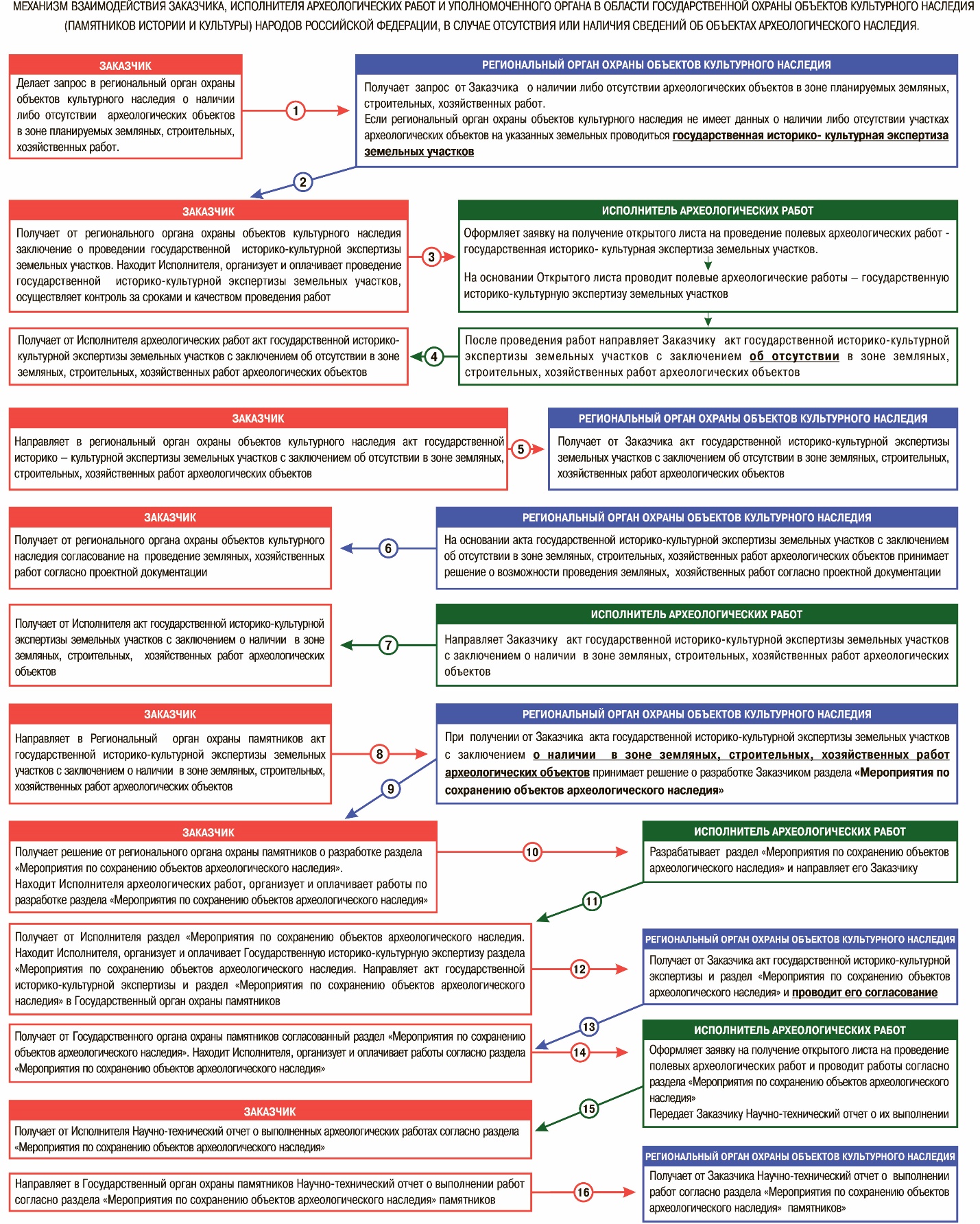 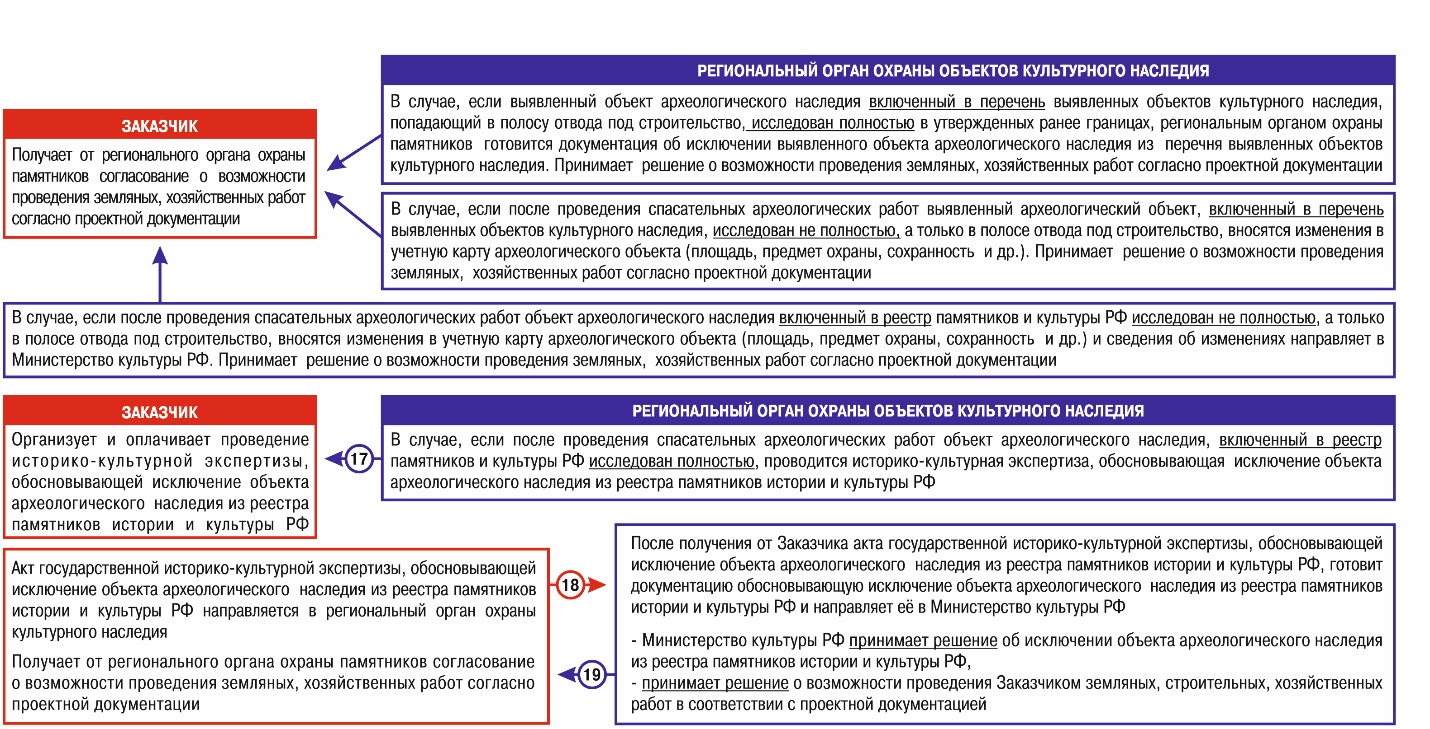 Приложение БСостав документации по каждому этапу последовательных действий по сохранению объектов археологического наследияНастоящий состав документации составлен в соответствии с требованиями Федеральным законом от 25.06.2002 № 73-ФЗ «Об объектах культурного наследия (памятниках истории и культуры) народов Российской Федерации» и Постановление Правительства Российской Федерации от 15.07.2009 № 569 «Об утверждении Положения о государственной историко-культурной экспертизе» и Постановление Правительства Российской Федерации от 09.06.2015 № 569 «О внесении изменений в Положение о государственной историко-культурной экспертизе».Инициация строительства гидротехнических сооружений, водохранилища и смежных объектов. Письмо регионального органа исполнительной власти субъектов Российской Федерации, уполномоченного в области сохранения, использования, популяризации и государственной охраны объектов культурного наследия, с информацией о наличии/отсутствии объектов археологического наследия, зон охраны (и защитных зон) объектов археологического наследия в зоне инициации строительства.Отчетная документация об архивных исследованиях, по оценке территории инициируемого строительства.Проектирование гидротехнических сооружений, водохранилища и смежных объектов.Запрос в региональный орган исполнительной власти субъектов Российской Федерации, уполномоченных в области сохранения, использования, популяризации и государственной охраны объектов культурного наследия о наличии/отсутствии объектов археологического наследия, зон охраны (и защитных зон) объектов археологического наследия в зоне проектируемого строительства, сопровождаемый картографическим материалом с указанием территории постоянного и временного земельных отводов и размещении проектируемых объектов.Письмо регионального органа исполнительной власти субъектов Российской Федерации, уполномоченного в области сохранения, использования, популяризации и государственной охраны объектов культурного наследия с информацией о наличии/отсутствии объектов археологического, зон охраны (и защитных зон) объектов археологического наследия на территории постоянного и временного земельных отводов.  Отчет о полевых археологических исследованиях (разведках) при проведении государственной историко-культурной экспертизы. Заключение (Акт) государственной историко-культурной экспертизы земельных участков (территорий постоянного и временного земельных отводов).Запрос в региональный орган исполнительной власти субъектов Российской Федерации, уполномоченных в области сохранения, использования, популяризации и государственной охраны объектов культурного наследия о наличии/отсутствии объектов археологического наследия, зон охраны (и защитных зон) объектов археологического наследия в зоне проектируемого строительства с учетом результатов государственной историко-культурной экспертизы земельных участков (территорий постоянного и временного земельных отводов).Письмо органа исполнительной власти субъектов Российской Федерации, уполномоченного в области сохранения, использования, популяризации и государственной охраны объектов культурного наследия, о согласии/не согласии с выводами Акта государственной историко-культурной экспертизы земельных участков (территорий постоянного и временного земельных отводов) и информацией о наличии/отсутствии объектов археологического наследия на территории постоянного и временного земельных отводов.Раздел «Обеспечение сохранности объектов археологического наследия» в составе проектной документации строительства гидроэнергетических сооружений, водохранилищ и смежных объектов.Заключение (Акт) государственной историко-культурной экспертизы раздела «Обеспечение сохранности объектов археологического наследия» с выводом о возможности (положительное заключение) или невозможности (отрицательное заключение) обеспечения сохранности объектов археологического наследия при строительстве гидроэнергетических сооружений, водохранилищ и смежных объектов.Письмо органа исполнительной власти субъектов Российской Федерации, уполномоченного в области сохранения, использования, популяризации и государственной охраны объектов культурного наследия, о согласии/не согласии с выводами Акта государственной историко-культурной экспертизы раздела «Обеспечение сохранности объектов археологического наследия» с выводом о возможности (положительное заключение) или невозможности (отрицательное заключение) обеспечения сохранности объектов археологического наследия при строительстве гидроэнергетических сооружений, водохранилищ и смежных объектов.Строительство гидротехнических сооружений, водохранилища и смежных объектов.Раздел «Обеспечение сохранности объектов археологического наследия» в составе проектной документации строительства гидроэнергетических сооружений, водохранилищ и смежных объектов.Отчет(ы) о результатах спасательных археологических работ (раскопок и наблюдений), выполненных в соответствии с разделом «Обеспечение сохранности объектов археологического наследия» на этапе подготовки территории к строительству.Письмо в орган исполнительной власти субъектов Российской Федерации, уполномоченных в области сохранения, использования, популяризации и государственной охраны объектов культурного наследия с направлением отчетной документации для получения разрешения на строительство.Письмо органа исполнительной власти субъектов Российской Федерации, уполномоченного в области сохранения, использования, популяризации и государственной охраны объектов культурного наследия с направлением отчетной документации с разрешением/отказом в разрешении на строительство.Эксплуатация гидротехнических сооружений, водохранилища и смежных объектов.4.1. Охранные обязательства на объекты археологического наследия, расположенные в охранной зоне гидроэнергетических сооружений и смежных объектов, заключаемые с органом исполнительной власти субъектов Российской Федерации, уполномоченным в области сохранения, использования, популяризации и государственной охраны объектов культурного наследия в соответствии со ст. 47.1, п. 3 ст. 47.2, ст. 47.3 Закона № 73-ФЗ5. Ликвидация гидротехнических сооружений, водохранилища и смежных объектов.5.1. В случае расположения в зоне ликвидации объектов археологического наследия последовательно разрабатывается документация, обозначенная в пп. 2-3.Приложение ВСостав отчетной документации по результатам выполнения мероприятий по сохранению объектов археологического наследия на всех этапах жизненного цикла гидроэнергетических и смежных объектовОсновные требования к составу и оформлению отчетов по результатам археологических полевых работ определяются в п. 6 «Положения о порядке проведения археологических полевых работ и составления научной отчётной документации», утвержденного постановлением Бюро Отделения историко-филологических наук Российской академии наук от 20 июня 2018 г. № 32Состав отчета об архивных исследованиях по оценке территории инициируемого строительства:Основная часть:Список исполнителейРефератСписок сокращенийПеречень нормативных документовВведение с описанием целей и задач проведения архивных работ.Общая геоморфологическая характеристика территории инициируемого строительства.История и характеристика археологической изученности территории.Описание объектов археологического наследия, расположенных в зоне инициации строительства на основе архивных, литературных, материалов, данных региональных органов охраны объектов культурного наследия.Описание перспективных для нахождения объектов археологического наследия участок на территории инициируемого строительства. Оценка прогнозированного воздействия будущего строительства на сохранность объектов археологического наследия известных по архивным данным.Предложения по размещению объектов инициируемого строительства с целью минимизации рисков для сохранения объектов археологического наследия и минимизации временных и финансовых рисков для проектирования и строительства. Приложения:аннотированный список объектов археологического наследия, известных по архивным данным, попадающих в зону инициируемого строительства, с указанием адресных привязок и примерных площадей их территории;картографический материал, предоставленный Заказчиком с показом предполагаемой территории инициируемого строительства и объектов археологического наследия, известных по архивным данным;копии топографических планов объектов археологического наследия известных по архивным данным;альбом иллюстраций – выкопировок из научных отчетов, опубликованных материалов, паспортов памятников и иной документации.Список использованной литературы и отчетных материалов.Состав отчета о полевых археологических исследованиях (разведках) при проведении государственной историко-культурной экспертизы:Основная часть:Список исполнителейРефератСписок сокращенийПеречень нормативных документовВведение с описанием целей и задач проведения полевых археологических работ.Описание методики полевых археологических исследований (разведок)Общая геоморфологическая характеристика территории исследования.Историческая справка, с характеристикой степени археологической изученности территории и описанием объектов археологического наследия, расположенных в зоне строительства гидротехнических сооружений водохранилища и смежных объектов на основе литературных, фондовых, архивных материалов, геологических и геофизических данных, справки регионального государственного органа охраны объектов культурного наследия.Описание схем маршрутов археологических разведок. Описание результатов археологических полевых работ, археологических шурфовок, зачисток и зондажей.Описание объектов археологического наследия с культурно-хронологическими определениями, характеристикой культурного слоя, современного состояния и степени сохранности. Обоснование и описание границ территорий объектов археологического наследия.Оценка прогнозированного воздействия будущего строительства на сохранность объектов археологического наследия.Заключение.Приложения:аннотированный список объектов археологического наследия, попадающих в зону строительства, с указанием нормативных документов о статусе каждого археологического объекта, адресных привязок;картографический материал, предоставленный Заказчиком с показом границ постоянного и временного землеотводов, маршрута разведки, объектов археологического наследия, мест выполнения археологических шурфов, зачисток, зондажей и фотофиксации;координаты границ территорий постоянного и временного землеотводов, границ территорий объектов археологического наследия, шурфов, зачисток, зондажей и точек фотофиксации в системе WGS-84;топографические планы объектов археологического наследия в масштабе 1:500 с показом границ территорий объектов археологического наследия и археологических шурфов и иных объектов, обосновывающих границы территории ОАН;альбом иллюстраций с аннотированными фотографиями территории исследования, археологических шурфов, зондажей и зачисток, видовых характеристик объектов археологического наследия, археологических находок.список использованной литературы и отчетных материалов.Отчет по результатам выполнения полевых археологических работ (разведок) является основой для написания заключения (Акта) историко-культурной экспертизы.Состав и содержание заключения (Акта) историко-культурной экспертизы определяется пп. 18-20 Постановления Правительства Российской Федерации от 15.07.2009 № 569 «Об утверждении Положения о государственной историко-культурной экспертизе» и пп. 6-7 Постановления Правительства Российской Федерации от 09.06.2015 № 569 «О внесении изменений в Положение о государственной историко-культурной экспертизе».Состав раздела «Обеспечение сохранности объектов археологического наследия» в составе проектной документации строительства гидротехнических сооружений, водохранилищ и смежных объектов.Отчет по результатам полевых археологических работ (разведок) при выполнении историко-культурной экспертизы территории проектируемого строительства является основой для разработки раздела «Обеспечение сохранности объектов археологического наследия».Раздел опирается на проектные решения, предоставляемые заказчиком (официальные материалы проектирования и размещения проектируемых объектов с показом контуров посадки, разрезов и иных проектных параметров, материалы землеустроительных проектов, результаты инженерных изысканий и другие материалы).Раздел включает в себя текстовые и иллюстративные материалы, подготовленные и оформленные в соответствии законодательными, нормативно-правовыми требованиями и техническим заданием Заказчика. Текстовая частьСписок исполнителейРефератСписок сокращенийПеречень нормативных документов.Документы и материалы, используемые для написания раздела.Введение с описанием целей и задач раздела проекта по сохранению и общей информацией о проектируемом строительстве.Описание проектных решений, этапности и видов работ по хозяйственному освоению земель, в границах которых расположены объекты археологического наследия.Описание объекта (объектов) археологического наследия:местонахождение (административный адрес) и местоположение (координаты, географическое положение относительно водоемов и т.п.), статус объекта (федеральный, выявленный) со ссылкой на учетную документацию,вид объекта (памятник, ансамбль, достопримечательное место),категория объекта (селище, поселение, городище, могильник и т.д.),история выявления и исследования,датировка и историко-культурная характеристика, сведения о мощности, характере, содержании и сорхранности культурного слоя,сведения о современном состоянии ОАН и его степени сохранности,описание границ территории ОАН и его площади.Оценка воздействия проектируемого строительства на ОАН.Разработка мероприятий по сохранению ОАН на этапе подготовки территории к строительству, строительства и всех этапах жизненного цикла гидротехнических сооружений, водохранилищ и смежных объектов.Определение и обоснование видов спасательных археологических работ всех этапах жизненного цикла гидротехнических сооружений, водохранилищ и смежных объектов.Определение и обоснование объемов спасательных археологических работ всех этапах жизненного цикла гидроэнергетических сооружений, водохранилищ и смежных объектов.Стоимость спасательных археологических работ всех этапах жизненного цикла гидроэнергетических сооружений, водохранилищ и смежных объектов.Обоснование сроков и этапности спасательных археологических работ.Определение технических условий проведения спасательных археологических работ (логистика, рабочая сила, размещение и оснащение лагерей, транспорт и т.д.).Приложенияаннотированный список объектов археологического наследия, попадающих в зону строительства, с указанием нормативных документов о статусе каждого археологического объекта, адресных и проектных привязок, мероприятий по сохранению с указанием видов спасательных археологических работ и площадей ОАН;список координат поворотных точек границ территорий объектов археологического наследия;картографический материал, предоставленный Заказчиком с показом границ постоянного и временного землеотводов и расположенных в их пределах объектов археологического наследия;топографические планы объектов археологического наследия в масштабе 1:500 с показом границ территорий объектов археологического наследия и археологических шурфов и иных объектов, обосновывающих границы территории ОАН;чертежи, предоставленные Заказчиком с проектными решениями, показом границ территорий объектов археологического наследия и участков памятников археологии, попадающих в зону разрушения.обоснование и расчет стоимости спасательных археологических работ каждого ОАН;график выполнения спасательных археологических работ каждого ОАН с привязкой к графику строительства гидротехнических сооружений, водохранилищ и смежных объектов. Список использованной литературы и отчетных материалов.Библиография[1] 	Методика определения границ территорий объектов археологического наследия. Рекомендована письмом Минкультуры России от 27.01.2012 №12-01-39/05-АБ (Методика);[2] 	Положение о порядке проведения археологических полевых работ и составления научной отчётной документации. Утверждено постановлением Бюро Отделения историко-филологических наук Российской академии наук от 20.06.2018 № 32.ПУБЛИЧНОЕ АКЦИОНЕРНОЕ ОБЩЕСТВО«ФЕДЕРАЛЬНАЯ ГИДРОГЕНЕРИРУЮЩАЯ КОМПАНИЯ-РУСГИДРО»(ПАО «РУСГИДРО»)СТАНДАРТ  ОРГАНИЗАЦИИГИДРОЭЛЕКТРОСТАНЦИИ.ОБЕСПЕЧЕНИЕ СОХРАННОСТИ ОБЪЕКТОВ АРХЕОЛОГИЧЕСКОГО НАСЛЕДИЯ НА ВСЕХ ЭТАПАХ ЖИЗНЕННОГО ЦИКЛА ГИДРОЭНЕРГЕТИЧЕСКИХ И СМЕЖНЫХ ОБЪЕКТОВСТО РусГидро 06.02.120-2020Издание официальноеМосква – 2020Москва – 20201 РАЗРАБОТАН  Федеральным государственным бюджетным учреждением науки Институт археологии Российской академии наук2 ВНЕСЕНДепартаментом технического регулирования и экологии в соответствии с рекомендацией Комиссии по техническому регулированию ПАО «РусГидро» (протокол от 13.08.2020 № 7)3 УТВЕРЖДЕНИ ВВЕДЕН В ДЕЙСТВИЕ Приказом ПАО «РусГидро» от 28.08.2020 №675Согласован Секцией археологического наследия Научно-методического совета при Министерстве культуры Российской Федерации (протокол от 14.05.2019)4 ВВЕДЕН ВПЕРВЫЕ1.Область применения……………………………………………………..Область применения……………………………………………………..12.Нормативные ссылки ……………………………………………………Нормативные ссылки ……………………………………………………23.Сокращения ……………………………………………………………...Сокращения ……………………………………………………………...44.Термины и определения…………………………………………………Термины и определения…………………………………………………45.Общие положения………………………………………………………..Общие положения………………………………………………………..106.Жизненные циклы гидроэнергетических и смежных объектов…........Жизненные циклы гидроэнергетических и смежных объектов…........127.Мероприятия по обеспечению сохранности объектов археологического наследия в соответствии со стадиями жизненного цикла гидротехнических сооружений и смежных объектов…………………………………………………………………...Мероприятия по обеспечению сохранности объектов археологического наследия в соответствии со стадиями жизненного цикла гидротехнических сооружений и смежных объектов…………………………………………………………………...138.Структурирование ответственности Сторон, участвующих в обеспечении сохранности объектов археологического наследия на всех стадиях жизненного цикла гидроэнергетических и смежных объектов, и последовательность их действий с целью соблюдения требований государственной охраны объектов археологического наследия……………………………………………………………….......Структурирование ответственности Сторон, участвующих в обеспечении сохранности объектов археологического наследия на всех стадиях жизненного цикла гидроэнергетических и смежных объектов, и последовательность их действий с целью соблюдения требований государственной охраны объектов археологического наследия……………………………………………………………….......179.Возможные риски при проведении работ по сохранению объектов археологического наследия (памятников археологии) на всех стадиях жизненного цикла гидротехнических сооружений и смежных объектов…………………………………………………….......................Возможные риски при проведении работ по сохранению объектов археологического наследия (памятников археологии) на всех стадиях жизненного цикла гидротехнических сооружений и смежных объектов…………………………………………………….......................2410.Оптимизация мероприятий по обеспечению сохранности объектов археологического наследия (памятников археологии) в части сроков реализации и стоимостным показателям………………………………..Оптимизация мероприятий по обеспечению сохранности объектов археологического наследия (памятников археологии) в части сроков реализации и стоимостным показателям………………………………..26Приложение АПриложение А……………………………………………………………….28Приложение БПриложение Б……………………………………………………………….30Приложение ВПриложение В……………………………………………………………….34БиблиографияБиблиография……………………………………………………………….40ГИДРОЭЛЕКТРОСТАНЦИИ.ОБЕСПЕЧЕНИЕ СОХРАННОСТИ ОБЪЕКТОВ АРХЕОЛОГИЧЕСКОГО НАСЛЕДИЯ НА ВСЕХ ЭТАПАХ ЖИЗНЕННОГО ЦИКЛА ГИДРОЭНЕРГЕТИЧЕСКИХ И СМЕЖНЫХ ОБЪЕКТОВГИДРОЭЛЕКТРОСТАНЦИИ.ОБЕСПЕЧЕНИЕ СОХРАННОСТИ ОБЪЕКТОВ АРХЕОЛОГИЧЕСКОГО НАСЛЕДИЯ НА ВСЕХ ЭТАПАХ ЖИЗНЕННОГО ЦИКЛА ГИДРОЭНЕРГЕТИЧЕСКИХ И СМЕЖНЫХ ОБЪЕКТОВДата введения –